ЛЕГКО ЛИ БУДЕТ В ПЕРВОМ КЛАССЕ ВАШЕМУ РЕБЁНКУ?Список умений, необходимых ребёнку в школеОБЩЕЕ РАЗВИТИЕСчитается, что к шести с половиной - семи годам ребенок должен: 
• знать свою фамилию, имя и отчество, как зовут родителей, кем они работают, домашний адрес и телефон; 
• знать, в каком городе/стране он живет, и уметь назвать другие знакомые ему страны мира; 
• знать названия самых распространенных растений, животных, насекомых, уметь различать зверей, птиц и рыб, отличать диких животных от домашних, деревья от кустарников, фрукты – от ягод и овощей; 
• ориентироваться во времени, знать время суток, времена года, их последовательность, сколько месяцев в году, дней в месяце, дней в неделе, часов в дне, знать дни недели; 
• иметь представления о природных и погодных явлениях; 
• знать основные цвета; 
• знать понятия «право-лево»; 
• знать названия популярных видов спорта, самых распространенных профессий, основные правила дорожного движения и дорожные знаки; 
• уметь назвать фамилии известных писателей и поэтов; 
• знать праздники; 
• уметь рассказать, чем он любит заниматься; 
• самое главное: ответить на вопрос «зачем он идет в школу?» 
ИНТЕЛЛЕКТУАЛЬНОЕ РАЗВИТИЕВ этой области ребенок должен уметь: 
• решать простые логические задачки, головоломки и ребусы, отгадывать загадки; 
• находить лишний предмет в группе; 
• добавлять в группу недостающие предметы; 
• рассказывать, чем похожи или отличаются те или иные предметы; 
• группировать предметы по признаку и называть его; 
• восстанавливать последовательность событий (что было сначала, потом);раскладывать картинки в правильной последовательности. 

СЛУХ, ЗРЕНИЕ, ВНИМАНИЕ, ПАМЯТЬ, РЕЧЬ
Дошкольнику нужно уметь: 
• находить 10-15 отличий на двух похожих картинках; 
• точно копировать простой узор; 
• описывать по памяти картинку; 
• запомнить предложение из 5-6 слов и повторить его; 
• писать графические диктанты («одна клетка вверх, две клетки влево, две клетки вниз, одна клетка вправо»); 
• прочитать наизусть стихотворение, рассказать сказку; 
• пересказать услышанный рассказ; 
• составлять рассказ по картинке!
    ОСНОВЫ МАТЕМАТИКИ 
Перед поступлением в первый класс необходимо: 
• уметь считать от 1 до 10 и обратно, восстанавливать числовой ряд, в котором пропущены некоторые числа; 
• выполнять счетные операции в пределах десяти, увеличивать/уменьшать количество предметов «на один», «на два»; 
• знать понятия «больше-меньше-поровну»; 
• знать простые геометрические фигуры, уметь составлять аппликации из геометрических фигур; 
• уметь сравнивать предметы по длине, ширине и высоте; 
• решать простые арифметические задачки; 
• уметь поделить предмет на две/три/четыре равные части.
   ЧТЕНИЕ
Важно, чтобы ребенок: 
• отличал буквы от звуков, гласные от согласных;
• мог найти нужную букву в начале, середине и конце слова; 
• подбирал слова на заданную букву; 
• делил слово на слоги; 
• читал предложения из 4-5 слов и понимал прочитанное.  НАВЫКИ ПИСЬМА 
Для успешного начала учебы в школе требуется: 
• правильно держать ручку и карандаш в руке; 
• проводить непрерывные прямые, волнистые, ломаные линии; 
• обводить по контуру рисунок, не отрывая карандаша от бумаги; 
• уметь рисовать по клеточкам и точкам; уметь дорисовать отсутствующуюполовину симметричного рисунка; 
• копировать с образца геометрические фигуры; 
• уметь продолжить штриховку рисунка; 
• уметь аккуратно закрашивать рисунок, не выходя за контуры. 
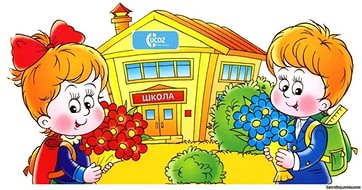 